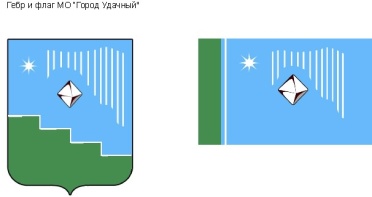 Российская Федерация (Россия)  Республика Саха (Якутия)Муниципальное образование «Город Удачный»Городской Совет депутатов XLIX СЕССИЯ III созываРЕШЕНИЕ«15» июня  2017 года                                                                                                №49-3 О внесении изменений и дополнений в решение городского Совета депутатов МО «Город Удачный» от 24 ноября 2006 года № 14-10 «Об утверждении Положения «О порядке признания граждан малоимущими в целях постановки на учет и предоставления жилых помещений в домах муниципального жилищного фонда по договорам социального найма» муниципального образования «Город  Удачный» Мирнинского района РС(Я)	В целях решения задач по обеспечению жильем малоимущих граждан, признанных нуждающимися в жилых помещениях, в соответствии с Конституцией Российской Федерации, Жилищным кодексом Российской Федерации,  Федеральным законом от 06 октября 2003 № 131-ФЗ «Об общих принципах  организации местного самоуправления в Российской Федерации», Закона Республики Саха (Якутия) от 29 июня 2006 года 356-З № 725-III «О порядке признания граждан малоимущими в целях постановки на учет и предоставления жилых помещений в домах муниципального жилищного фонда по договорам социального найма», а так же иными нормативными правовыми актами Российской Федерации, Республики Саха (Якутия), муниципальным образованием «Город Удачный»,  городской Совет депутатов МО « Город Удачный» решил:1. Внести следующие изменения и дополнения в решение  городского Совета депутатов МО «Город Удачный» от 24 ноября 2006 года № 14-10 «Об утверждении положения «О порядке признания граждан малоимущими в целях постановки на учет и предоставления жилых помещений в домах муниципального жилищного фонда по договорам социального найма» муниципального образования «Город  Удачный» Мирнинского района РС(Я)»:1.1. Пункт 1. статьи 2 «Основание для рассмотрения вопроса о признании гражданина малоимущим» изложить в следующей редакции:«Основанием для рассмотрения вопроса о признании гражданина малоимущим, в целях постановки на учет в качестве нуждающегося в жилом помещении, и предоставления жилого помещения в доме муниципального жилищного фонда по договору социального найма, является заявление о принятии на учет, поданное гражданином или его законным представителем в орган местного самоуправления или многофункциональный  центр предоставления государственных и муниципальных услуг, по постоянному месту жительства, в случае их проживания на территории МО «Город Удачный» не менее пяти лет непрерывно».2.  Настоящее решение подлежит официальному опубликованию (обнародованию) в порядке, предусмотренном Уставом МО «Город Удачный».3.     Настоящее решение вступает в силу со дня его официального опубликования (обнародования).               4.    Контроль   исполнения   настоящего   решения   возложить   на   комиссию  по законодательству, правам граждан, местному самоуправлению (Павленко С.В.).Глава города__________А.В. Приходько«______»_____________20___ годадата подписанияИ.о. председателя городского Совета депутатов__________В.Н. Карпенко 